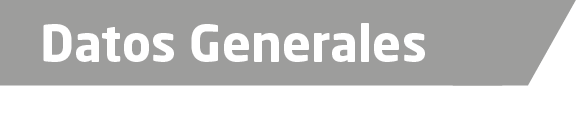 Nombre Maira Del Moral LedoGrado de Escolaridad Maestro en Administración PúblicaCédula Profesional (Licenciatura) 4913408Cédula profesional (Maestría) En trámiteTeléfono de Oficina 228-8-41-61-70. Ext.3014Correo Electrónico mdelmoral@fiscaliaveracruz.gob.mxDatos GeneralesFormación Académica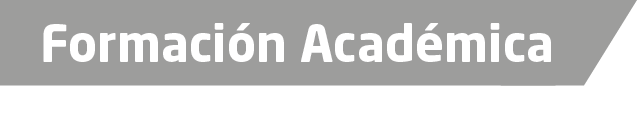 1998-2002Universidad Veracruzana  Estudios de Licenciatura en Derecho.2013-2015Maestría en Admiración Pública, en el Instituto de Administración Pública del Estado.Trayectoria Profesional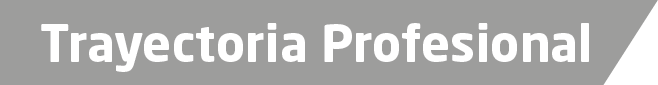 2000Colaboradora en Despacho Jurídico Morales y Asociados.2001-2003Asesora en la Regiduría del H. Ayuntamiento de Jilotepec., Ver.2004Capturista de Mandamientos Judiciales de la Procuraduría GeneralDe Justicia del Estado2015 a la fechaFiscal Auxiliar, Adscrita a la Dirección de Control de Procesos de la ahoraFiscalía General de Justicia del EstadoA Conocimiento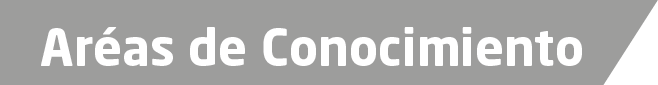 Derecho CivilDerecho Penal